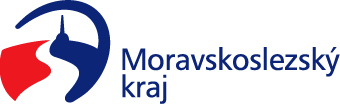 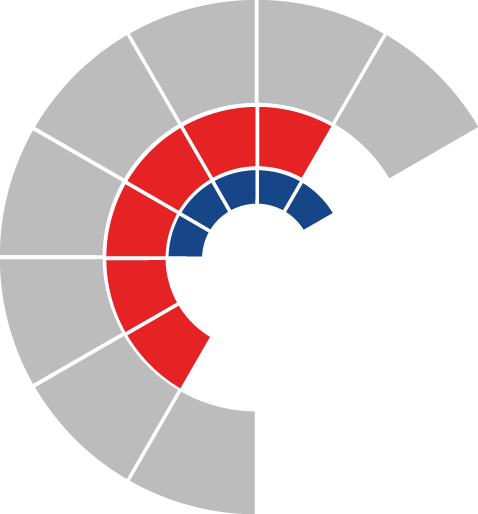 						Výbor pro dopravu zastupitelstva kraje 										 Výpis z usneseníČíslo jednání:	VD19		Datum konání:	22.08.2023Číslo usnesení: 19/146Výbor pro dopravu zastupitelstva krajebere na vědomíinformaci o postupu přípravy výběrového řízení na autobusového dopravce v oblasti Moravskoslezského kraje – Jablunkovsko a Třineckodoporučujezastupitelstvu krajerozhodnout o závazku kraje v maximální výši 1.430.615.000 Kč k zajištění dopravní obslužnosti Moravskoslezského kraje – oblast Jablunkovsko a Třinecko, a to na období 10 let od data zahájení poskytování veřejných služeb v přepravě cestujících veřejnou linkovou osobní dopravou v dané oblasti, dle předloženého materiáluZa správnost vyhotovení:Ing. Natálie KapcalováV Ostravě dne 22.08.2023Ing. Vladimír Návratpředseda výboru pro dopravu